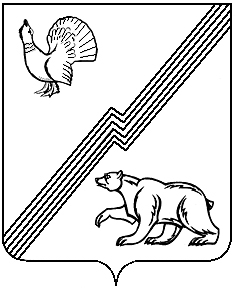 АДМИНИСТРАЦИЯ  ГОРОДА ЮГОРСКАХанты-Мансийского автономного округа - ЮгрыДЕПАРТАМЕНТ МУНИЦИПАЛЬНОЙ СОБСТВЕННОСТИ И ГРАДОСТРОИТЕЛЬСТВА628260,  Российская Федерация,                                                                                                                ИНН/КПП 8622011490/862201001                                                                                                                                         Тюменская область, Ханты-Мансийский автономный округ - Югра                                                    ОГРН 1058600313914 ОКПО 78217373город Югорск, ул. 40 лет Победы, 11e-mail:  dmsig@yugorsk.ru	                          adm@ugorsk.ru		 факс:    (34675)  5-00-10от «18» января 2013 года                                                                                                                                           № 01/77Пояснительная запискаВ 2012 году деятельность департамента была направлена на реализацию ведомственной целевой программы города Югорска "Основные направления развития в области управления и распоряжения собственностью муниципального образования городской округ город Югорск на 2012-2015 годы" на продолжение проведения бюджетной реформы, целью которой является повышение эффективности использования муниципального имущества и защита имущественного состояния.На основании муниципального контракта на оказание услуг по страхованию имущества муниципального образования городской округ город Югорск от 29.07.2012                                     № 0187300005812000152-057203-1 были застрахованы 966 объектов (100% от общего количества объектов). В результате произведенных мероприятий получен доход в размере 119,6 тыс. рублей «Возмещение страховых случаев».Доля муниципальных объектов имеющих технические паспорта увеличилась на 5%, что составила 15% от общего количества муниципального имущества.Рост доходов от приватизации муниципального имущества превысил плановые показатели на 59,19% в связи с поступлением доходов прошлых лет. Исходя из плановых назначений и фактически произведенных расходов деятельности департамента следует, что бюджетные средства использовались рационально и эффективно.   Поэтому степень достижения департамента запланированной цели и задач можно оценить как высокую.Первый заместитель главыадминистрации города-директор департамента                                                                                                       С.Д. ГолинИсп. Гл. специалистотдела УМИ ДМСиГКотлова А.В.8(34675)5-00-14